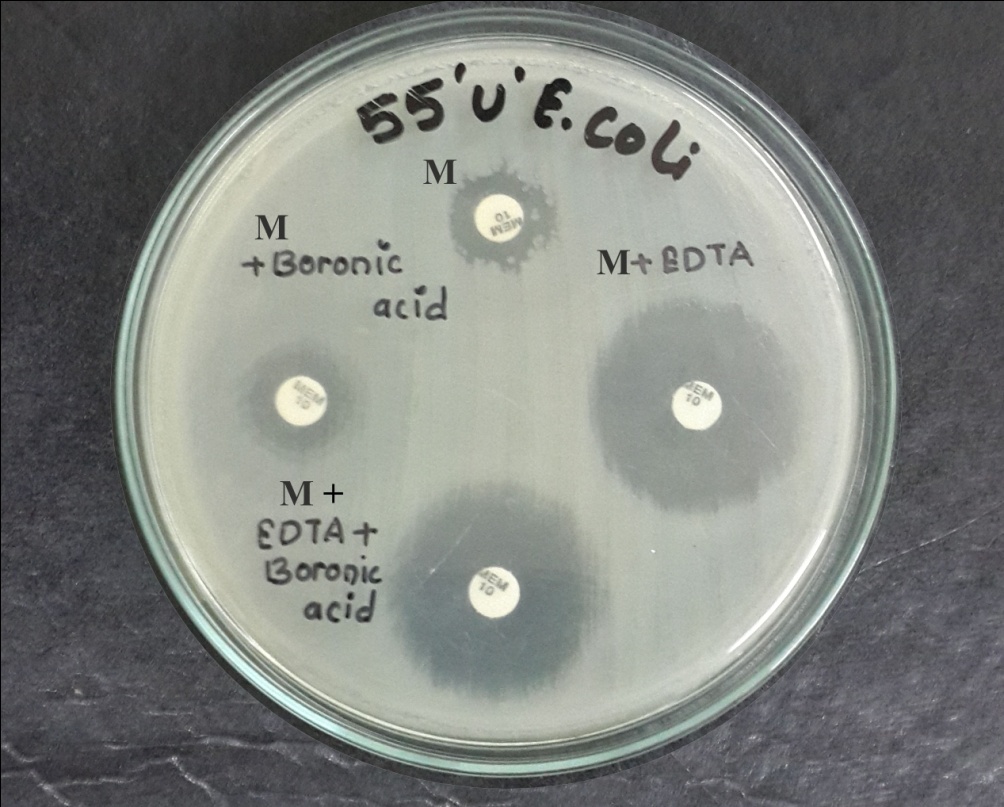 M-MeropenemPhotograph 3: MBL positive MDR E. coli isolate